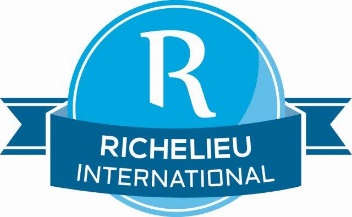 Adhésion au Club Richelieu TorontoCocher la case appropriée Nouveau membre Retour, ancien membre (no ) Transfert de club Modification d’informationNom 	Prénom 	Genre M  F  Autre Courriel personnel 	Autre courriel Adresse postale résidentielle 	Ville 	Province 	Code postal TéléphoneRésidentiel 	Mobile Travail, poste Date de naissance (facultatif)		Employeur, nom 	Adresse Activité de l’employeur 	Occupation 	Nom de la conjointe ou du conjoint Intérêts à participer à l’un des secteurs suivants Conseil d’administration Recrutement Activités de financement Concours d’art oratoire Organisation de conférences Autre (préciser) SignatureCLUB RICHELIEUTORONTOÀ l’usage exclusif du ClubNom du Club à joindre Club Richelieu Toronto	no 89Type d’adhésion 	Date d’admission Date retour/transf. 	MembreParrain/marraineDate